TENDER FOR THE DISPOSAL OF SCRAPPED INJECTION MOULDING MACHINE,MOTOR & CHIMNEYTENDER NO.HLL/AFT/PUR/ MM/SCRAP/2014-2015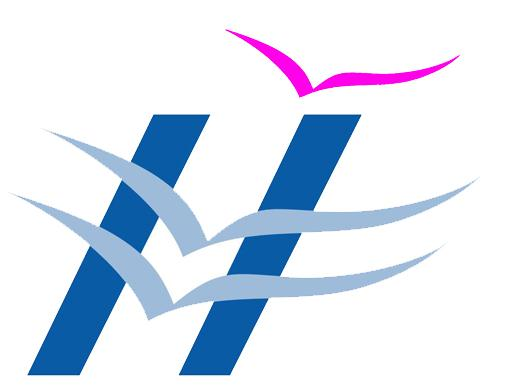 HLL LIFECARE LIMITED(A Government of  )AKKULAM FACTORY, SREEKARIYAM. P.O.,THIRUVANANTHAPURAM – 695017PH   :  +91 471 2445930FAX:  +91 471 2445935Email: materialsaft@lifecarehll.comWeb: www.lifecarehll.comDear Sir,Competitive sealed and super scribed tenders are invited from interested parties for finalizing the contract for one time disposal of Injection Moulding Machine, Motor, Chimney as per Annexure attached, on as is where in condition, lying at our Akkulam Factory premises, on cash and carry basis.The detailed Tender Notice and tender documents can be downloaded from our website www.lifecarehll.com  Amendments if any to this tender notice will be published only in our website.The Bid must be accompanied by separate EMD of `. 10,000.00 for each Injection  Moulding Machine, Motor &Chimney Machine  by way of  Demand Draft, drawn in favor of HLL Lifecare Ltd., payable at Trivandrum. Bid received without EMD will be rejected.The last date & time of receipt of Bid   :   03rd February2015on or before 2.00pmDate of opening of bid                          :   03rd  February2015on 3.00pm                                                                                      Joint General Manager (Materials) Date: ANNEXURE  - IApproximate Weight of steel					: 3000 Kg.Approximate Weight of Hydraulics & Power packs		:   650 Kg.Approximate Weight of Electrical & Electronics		:   350 Kg.TOTAL 		: 4000 Kg.	ANNEXURE  - IIPage  - 2 -Approximate Weight of Scrap Iron		: 1552 Kg.Approximate Weight of Scrap Copper		:   517 Kg.EMD Amount					: `. 10,000.00ANNEXURE  IIIApproximate Weight of Chimney 	: 5.5 M TTERMS & CONDITIONS OF TENDER DOCUMENTTenderers should indicate the rate as indicated in the Annexure.Sales Tax/KVAT will be levied as applicable rate from time to time.Shifting and loading of the Scrap items should be carried out by the purchaser under the supervision of HLL personnel.Local loading and unloading  labourers  of recognized unions enrolled through Kerala Head Load Workers Welfare Board shall only be engaged for loading/unloading purpose. Payment in respect of the successful bidder bid should be remitted as per the relevant Sale Invoice by way of DD payment  in advance once the Invoice is raised.Transportation of the Scrap items from the HLL premises will be the sole responsibility of the purchaser.Scrap items once sold will not be taken back.Old Scrap items  as  per the Sale Invoice should be cleared within the stipulated time from our premises.The purchaser is liable for any damage to property of HLL while removing the Scrap item sand in case of any damage to property; the purchaser has to compensate the damage as per the decision of HLL.The Contract will be finalized on the basis of highest rate quoted for the item. The purchaser is advised to visit the site & inspect the equipment before quoting.Rate offered should be the basic rate as per Annexure I,II,III.  Taxes are payable by the Contractor as applicable at the time of taking delivery. If the concessional rate of Tax is to be levied by HLL Lifecare Ltd. (hereinafter called HLL) necessary Forms are to be submitted in advance. TCS  need to be paid at the time of delivery.The Value of the Machine along with applicable rate of Tax/Duty must be paid in advance by way of DD, drawn in favour of HLL Lifecare Ltd., Trivandrum, at our cash counter prior to the clearance of  the Scrap items , In case the Amount of DD value , so handed over to our Cash counter, is found insufficient after the actual of the Scrap items the contractor should remit the balance amount immediately at our Cash Counter, preferably by way of DD, drawn in favour  of  HLL Lifecare Ltd., Trivandrum, as procedurally amount exceeding Rs. 10,000 cannot be accepted in cash.HLL has the right to reject any Tender without assigning any reason. The Scrap items are offered in ‘As is where in condition’. It is the responsibility of the buyer to inspect the Scrap items and take delivery of the item. The company will not entertain any complaints on the quality, quantity, etc after the scrap items were taken delivery by the buyer. The Contractor should arrange for the removal of the available Scrap items within two weeks from the date of sale order  q)   The bidders are required to submit along with tender an EMD amount as mentioned in the tender, by way of demand draft, drawn in favor of HLL Lifecare Ltd., payable at . This amount does not carry any interest. The EMD amount of the successful bidder will be retained till the completion of contract period on security deposit. The EMD amount of the other Bidders will be returned only after the finalization of the tender. The completed Tenders, addressed to the Jt. General Manager (Materials), HLL Lifecare Ltd., Akkulam, Sreekariyam P.O., Trivandrum – 695 017,  along with required EMD must reach the addressee on or before 03rd February (before 2.00 pm).  The Tenders so received would be opened on 03rd February at 3.00 pm.  The late and incomplete Tenders and the Tenders without EMD will be rejected.  The vehicle for loading the scrap items should report to our sales Department by 10.00 AM during company working days. The contractor at his cost shall arrange the loading of the Scrap items. For loading, the contractor should utilize the service of the local unionized Head Load Workers. The vehicle laden with Scrap items will be checked out through HLL main gate only on the basis of gate pass, issued by the Sales Department. The Scrap items once sold would not be taken back at any cost. Any accident or loss of life while loading the Scrap items would be solely the responsibility of the contractor. Company would be in no way entertain any claim in this regard.The contractor should ensure that no damage or loss is caused to the company property while clearing the Scrap items and the contractor is liable to make good such damage/loss immediately, if any, as per the decision of HLL.The contractor shall ensure that the persons engaged by them for handling the Scrap items at the factory is not indulging in any malpractice, pilferage, etc. Period of contract will be two weeks from the date of issuance of the Sale Order. All disputes or differences whatsoever arising between the contractor and HLL shall be settled by arbitration in accordance with the Rules of Arbitration of the Indian council of Arbitration and the awards made in pursuance there of shall be binding on both parties. All arbitration proceedings shall come under Trivandrum Jurisdiction. Non-compliance of any of the terms and conditions would tantamount to automatic termination of the contract, forfeiting EMD. The Scrap items can be inspected during office hours on any working day.  HLL will have the discretion to  divert  scrap  items for its own use or for the use of other genuine consumer/trader, if the situation so warrants.*******************DECLARATION BY THE TENDERERI/We fully understood the Terms and Conditions of the tender, which are being returned herewith duly singed by me /us of having accepted the same to and I/We have made my/our offer keeping in view of those terms and conditions.SIGNATURE OF THE TENDERER 			:                           NAME OF TENDERER    				:                                            ADDRESS OF TENDERER				:                                     PH.NO                 						:                                                      PAN NO.                     					:                                              BANK ACCOUNT NO.OF TENDERER   		:                   (TYPE OF ACCOUNT: CCACCOUNT)NAME OF THE BANK            				:                                      ADDRESS OF THE BANK 				:                                            DATE:            The Tenders, addressed to the Jt. General Manager (Materials), HLL Lifecare Ltd., Akkulam, Trivandrum-695 017, should reach HLL Lifecare Ltd., Akkulam, Trivandrum-695 017, on or before 25/09/2014 (before 2.00 PM).The Bidders are required to sign on all pages of the tender Document. The tenders without EMD, in complete and without proper signature will be rejected.P R I C E B I D   IRate offered should be the basic rate. Taxes are payable by the Contractor as applicable at the time of taking delivery. If the concessional rate of Tax is to be levied by HLL Lifecare Ltd. (hereinafter called HLL) necessary Forms are to be submitted in advance. TCS @ 1% need to be paid at the time of taking delivery.Place:Date:           Signature of TendererP R I C E B I D   IIRate offered should be the basic rate. Taxes are payable by the Contractor as applicable at the time of taking delivery. If the concessional rate of Tax is to be levied by HLL Lifecare Ltd. (hereinafter called HLL) necessary Forms are to be submitted in advance. TCS @ 1% need to be paid at the time of taking delivery.Note:   Price ranking is based on total valuePlace:Date:           Signature of TendererP R I C E B I D   IIIRate offered should be the basic rate. Taxes are payable by the Contractor as applicable at the time of taking delivery. If the concessional rate of Tax is to be levied by HLL Lifecare Ltd. (hereinafter called HLL) necessary Forms are to be submitted in advance. TCS @ 1% need to be paid at the time of taking delivery. Place:Date:           Signature of TendererSl.NoName of the machineQty in Nos.EMD Amount ( `.)1Injection Moulding Machine1`.10,000.00SI NOMOTORHPKWRPMNOPHASEWt / PieceWt (kg)1HINDUSTHAN MOTOR WITH FAN192513882KIRLOSKAR MOTOR3.7515001325253THUSHAR MOTOR WITH PUMP114401Single884KIRLOSKAR MOTOR0.3713792Single5105CG MOTOR314252320406KIRLOSKAR PUMP5.528501340407MARATHON MOTOR WITH PUMP0.2514291Single558BEACONPUMP320501320209CG1.56901312.512.510MOTOR (NO NAME PLATE)3351511SUDHARSAN-JEBIVAK VACCUM PUMP0.514401Single5512CG BLOWER PUMP2140523153013BALDUX-PROCESS PUMP5345013252514HINDIVAC VACCUM PUMP0.7514401Single7.57.515KIRLOSKAR MOTOR5143013303016AUE MOTOR114001Single101017KIRLOSKAR MOTOR15289013757518ABB MOTOR7.5285013303019KIRLOSKAR MOTOR WITH PUMP7.5289013303020MOTOR (NO NAME PLATE)13151521DEWAS PUMP10290013353522AUE MOTOR0.2514401Single5523KIRLOSKAR MOTOR5.5144013303024WEQ BRAZIL MOTOR3145023204025KIRLOSKAR MOTOR PUMP3714601325025026KIRLOSKAR MOTOR PUMP2214601315015027SIEMENS MOTOR 7.5144013353528AC MOTOR ROHINI114401Single101029ZENITH MOTOR0.2514401Single5530NO NAME128801Single101031REMI MOTOR11Single101032PEARL MONO BLOCK PUMP1288013101033NO NAME0.8144043104034KIRLOSKAR MOTOR PUMP0.182790135535KIRLOSKAR MOTOR PUMP5.5285013303036DEWAS PUMP7.5290013303037CG MOTOR13202038KIRLOSKAR MOTOR PUMP284023255039KIRLOSKAR MOTOR PUMP5143013303040KIRLOSKAR MOTOR10285013353541CG MOTOR WITH FAN0.51425115542MOTOR (NO NAME PLATE)13101043SIEMENS MOTOR 202213505044CG MOTOR11514401Single101045KIRLOSKAR MOTOR PUMP2714601315015046SIEMENS MOTOR 4014401325025047KIRLOSKAR MOTOR0.252700115548REMI MOTOR1284011101049CG MOTOR169011101050NATIONAL WITH FAN0.51580115551KIRLOSKAR MOTOR5.5144013303052PRIYA MOTOR WITH BLOWER128001101053REMI MOTOR1.514701151554PROPELLAR FAN19001Single101055INDUCTION MOTOR2140013151556KIRLOSKAR MOTOR1.8275013151557EMOTOR EXHAUST FAN140013358CG MOTOR114001151559EXHAUST 15001Single151560REMI MOTOR1284033103061BHRATH BIJILEE313201202062KAITHAN MOTOR9001Single5563ALMONARD EXHAUST FAN 90015564INSTRUMENT COOLING FAN EBM NADI25506159065BAJAJ EXHAUST FAN255015566SERVO MOTOR11010APPROXIMATE TOTAL WEIGHT IN KG2069Sl.NoName of the machineQty in Nos.EMD Amount ( `.)1Chimney 2TPH Boiler1`.10,000.00SL NONAME OF THE MACHINESpecificationQtyInNoQuoted Value(Rs.)1Moulding MachineKlockner Windsor Injection Moulding MachineSI NO:Windsor F40/60Machine:04101SL NONAME & ITEMS OF MOTORQty inNo.Quoted RateQuoted Value(Rs.)1HINDUSTHAN MOTOR WITH FAN12KIRLOSKAR MOTOR13THUSHAR MOTOR WITH PUMP14KIRLOSKAR MOTOR25CG MOTOR26KIRLOSKAR PUMP17 MOTOR WITH PUMP18BEACONPUMP19CG110NO NAME PLATE311SUDHARSAN-JEBIVAK VACCUM PUMP112CG BLOWER PUMP213BALDUX-PROCESS PUMP114HINDIVAC VACCUM PUMP115KIRLOSKAR MOTOR116AUE MOTOR117KIRLOSKAR MOTOR118ABB MOTOR119KIRLOSKAR MOTOR WITH PUMP120NO NAME PLATE121DEWAS PUMP122AUE MOTOR123KIRLOSKAR MOTOR124WEQ  MOTOR225KIRLOSKAR MOTOR PUMP126KIRLOSKAR MOTOR PUMP127SIEMENS MOTOR 128AC MOTOR ROHINI129ZENITH MOTOR130NO NAME131REMI MOTOR132PEARL MONO BLOCK PUMP133NO NAME434KIRLOSKAR MOTOR PUMP135KIRLOSKAR MOTOR PUMP136DEWAS PUMP137CG MOTOR138KIRLOSKAR MOTOR PUMP239KIRLOSKAR MOTOR PUMP140KIRLOSKAR MOTOR141CG MOTOR WITH FAN142NO NAME143SIEMENS MOTOR 144KIRLOSKAR MOTOR145CG MOTOR146KIRLOSKAR MOTOR PUMP147SIEMENS MOTOR 148KIRLOSKAR MOTOR149REMI MOTOR150CG MOTOR151NATIONAL WITH FAN152KIRLOSKAR MOTOR153PRIYA MOTOR WITH BLOWER154REMI MOTOR155PROPELLAR FAN156INDUCTION MOTOR157KIRLOSKAR MOTOR158EMOTOR EXHAUST FAN159CG MOTOR160EXHAUST 161REMI MOTOR362BHRATH BIJILEE163KAITHAN MOTOR164ALMONARD EXHAUST FAN 165INSTRUMENT COOLING FAN EBM NADI666BAJAJ EXHAUST FAN167SERVO MOTOR1TOTAL 84SL NONAME OF THE ITEMSpecificationQtyInNoQuoted Value(Rs.)1CHIMNEYChimney 2TPH    Boiler01